22. Stripbeelden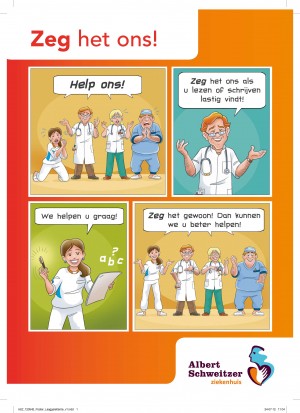 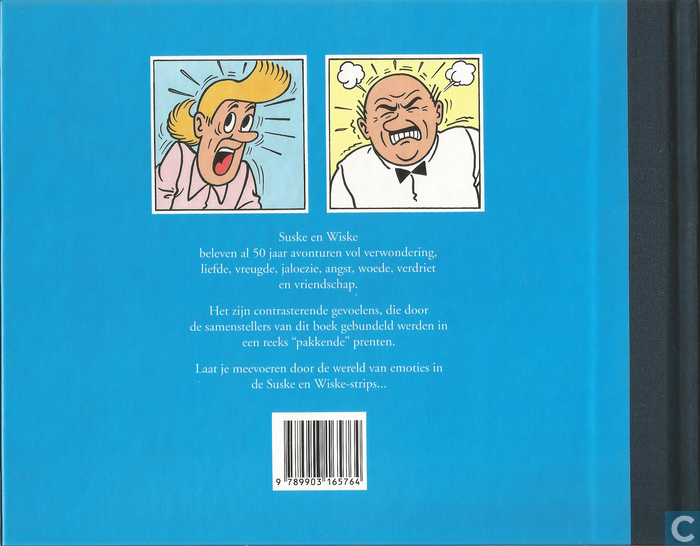 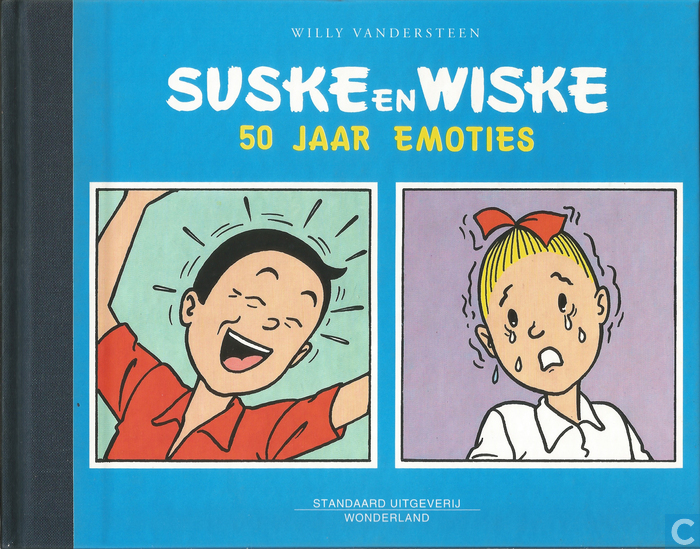 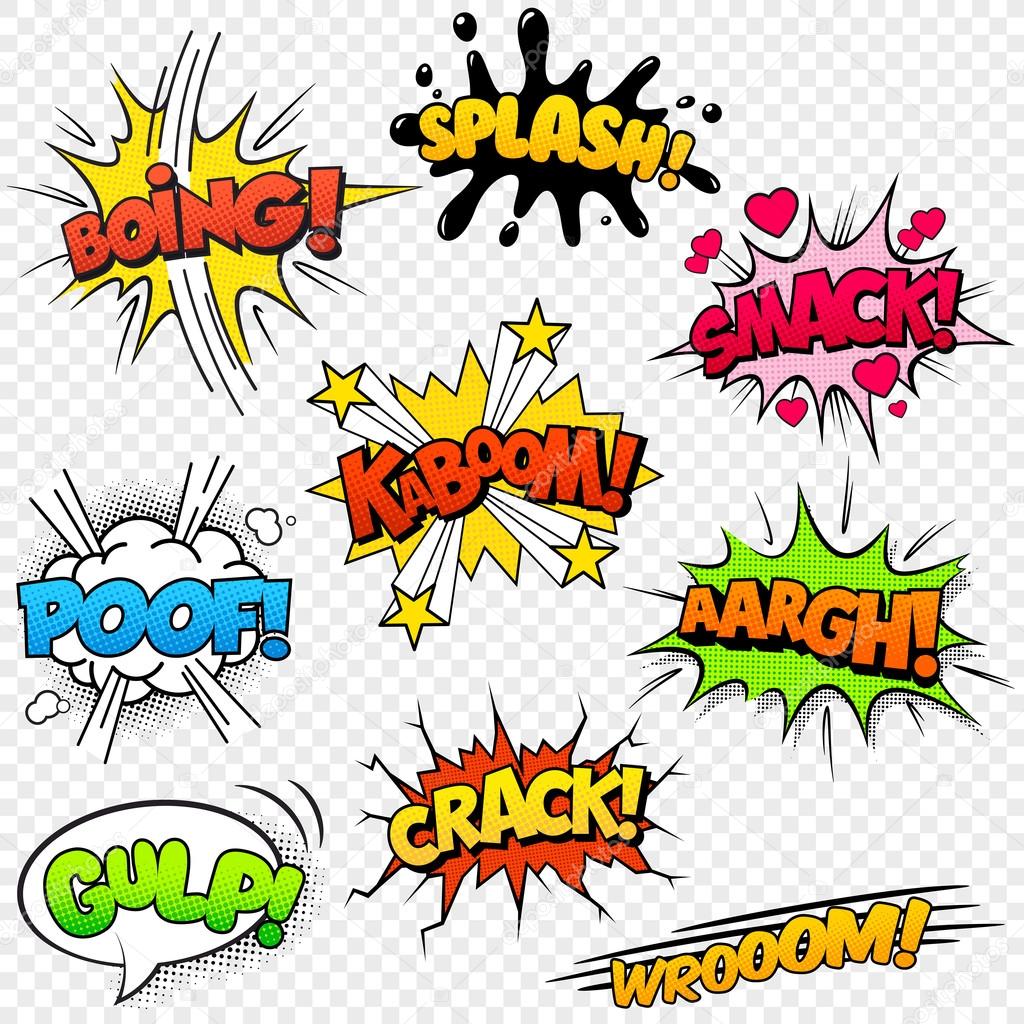 